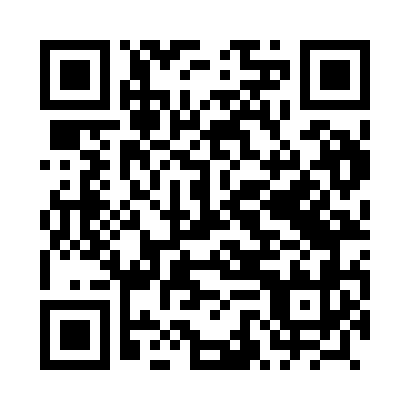 Prayer times for Kiczarowo, PolandSat 1 Jun 2024 - Sun 30 Jun 2024High Latitude Method: Angle Based RulePrayer Calculation Method: Muslim World LeagueAsar Calculation Method: HanafiPrayer times provided by https://www.salahtimes.comDateDayFajrSunriseDhuhrAsrMaghribIsha1Sat2:264:3812:576:349:1811:222Sun2:254:3712:586:359:1911:233Mon2:254:3612:586:369:2011:244Tue2:254:3512:586:369:2111:245Wed2:254:3512:586:379:2211:256Thu2:254:3412:586:389:2311:257Fri2:254:3312:596:389:2411:268Sat2:244:3312:596:399:2511:269Sun2:244:3212:596:399:2611:2710Mon2:244:3212:596:409:2711:2711Tue2:244:3212:596:409:2711:2812Wed2:244:311:006:419:2811:2813Thu2:244:311:006:419:2911:2814Fri2:244:311:006:429:2911:2915Sat2:244:311:006:429:3011:2916Sun2:254:311:006:429:3011:2917Mon2:254:311:016:439:3111:3018Tue2:254:311:016:439:3111:3019Wed2:254:311:016:439:3111:3020Thu2:254:311:016:439:3211:3021Fri2:254:311:016:449:3211:3122Sat2:264:311:026:449:3211:3123Sun2:264:321:026:449:3211:3124Mon2:264:321:026:449:3211:3125Tue2:264:331:026:449:3211:3126Wed2:274:331:036:449:3211:3127Thu2:274:341:036:449:3211:3128Fri2:274:341:036:449:3211:3129Sat2:284:351:036:449:3111:3130Sun2:284:351:036:449:3111:31